令和年月日1年学年通信No.　第学年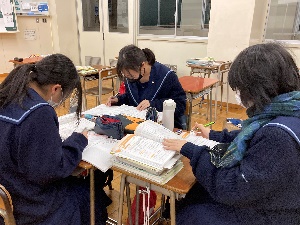 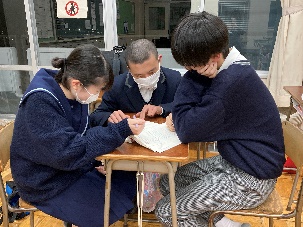 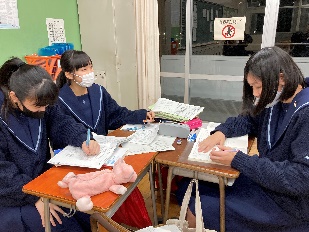 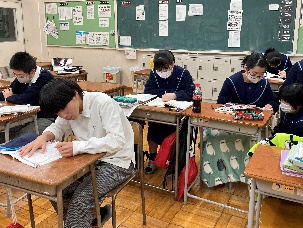 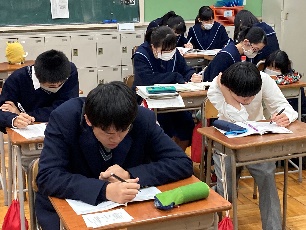 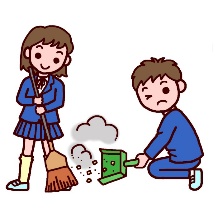 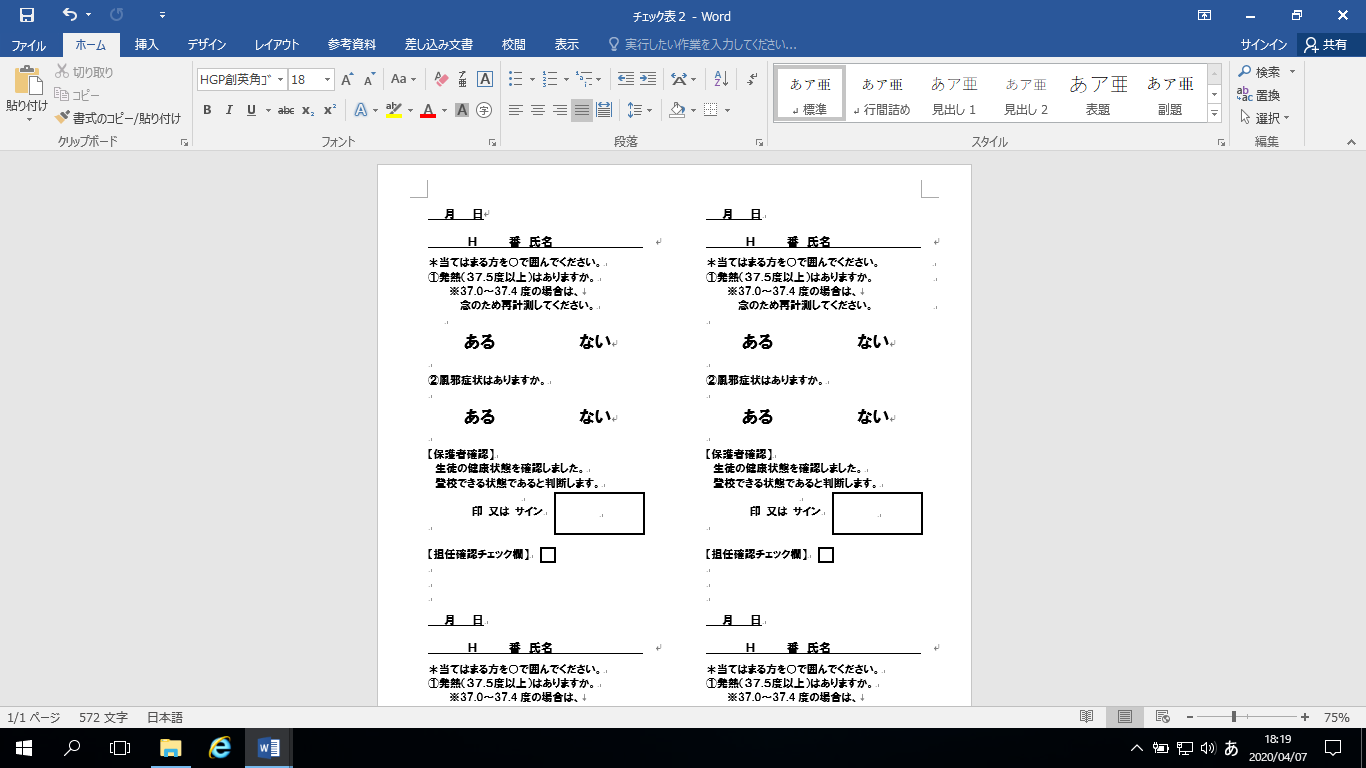 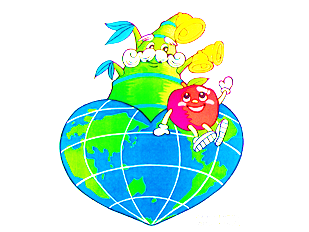 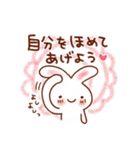 